Publicado en Barcelona el 02/08/2024 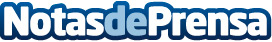 Schneider Electric reconocida como líder en consultoría de descarbonización de edificios por una empresa independiente de investigación y asesoramientoEl informe destaca el enfoque integral de Schneider Electric en materia de asesoramiento para la descarbonización, desde la estrategia hasta la aplicación. Destaca la experiencia de la empresa en optimización de sistemas de edificios, modelación del uso de la energía, estrategia y adquisición de energías renovablesDatos de contacto:Noelia IglesiasTeam Lewis93 522 86 00Nota de prensa publicada en: https://www.notasdeprensa.es/schneider-electric-reconocida-como-lider-en_3 Categorias: Hogar Sostenibilidad Urbanismo Construcción y Materiales Sector Energético http://www.notasdeprensa.es